СУМСЬКА МІСЬКА РАДА СКЛИКАННЯ         СЕСІЯРІШЕННЯЗ метою врегулювання окремих питань діяльності управління капітального будівництва та дорожнього господарства Сумської міської ради та приведення його Положення у відповідність до норм чинного законодавства України, ураховуючи рішення Сумської міської ради від 03.11.2022 року № 3172 «Про організаційні питання здійснення публічних закупівель на території Сумської міської територіальної громади», керуючись ч.4 ст. 54 та ст. 25  Закону України «Про місцеве самоврядування в Україні», Сумська міська рада ВИРІШИЛА:1. Унести зміни до рішення Сумської міської ради від 30 березня 2016 року №528-МР «Про Положення про управління капітального будівництва та дорожнього господарства Сумської міської ради» (зі змінами) додавши п.3.2.32 розділу ІІІ положення.2. Додати п.3.2.32 розділу ІІІ Положення про управління капітального будівництва та дорожнього господарства Сумської міської ради» (зі змінами): «Узгоджувати з Управлінням комунального майна Сумської міської ради питання у сфері публічних закупівель згідно з Порядком узгодження здійснення публічних закупівель на території Сумської міської територіальної громади.».3.  Рішення набирає чинності з дня, наступного за днем його оприлюднення на офіційному веб-сайті Сумської міської ради. Сумський міський голова		О.М. ЛисенкоВиконавець: Щербаченко І.Д.Ініціатор проєкту рішення: Сумський міський голова.Підготовлено: Управління капітального будівництва та дорожнього господарства СМРДоповідач: Щербаченко І.Д.Лист-погодженнядо проєкту рішення Сумської міської ради «Про внесення змін до рішення Сумської міської ради від 30 березня 2016 року №528-МР «Про Положення про управління капітального будівництва та дорожнього господарства Сумської міської ради» (зі змінами)»Заступник начальника управління капітальногобудівництва та дорожнього господарства		І.Д.ЩербаченкоГоловний спеціаліст-юрисконсультуправління капітального будівництвата дорожнього господарства		В.С. СтарченкоНачальник правового управління 		О.В. ЧайченкоКеруючий справами виконавчого комітету 			Ю.А. ПавликСекретар Сумської міської ради		О.М. Рєзнік Проєкт рішення підготовлено з урахуванням вимог Закону України «Про доступ до публічної інформації» та Закону України «Про захист персональних даних».								І.Д.Щербаченко ______Старченко В.С.0665186195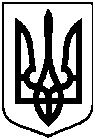 Проєкт оприлюднено« __»_______ 2022 р.від                            №м. СумиПро внесення змін до рішення Сумської міської ради від 30 березня 2016 року №528-МР «Про Положення про управління капітального будівництва та дорожнього господарства Сумської міської ради» (зі змінами)